8022fiches2a les noms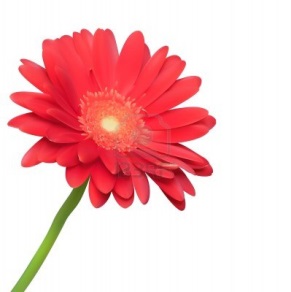 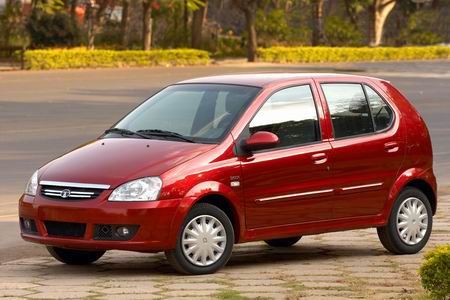 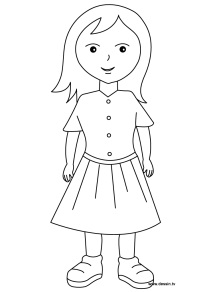 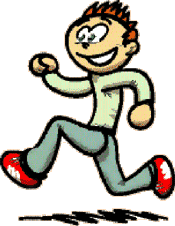 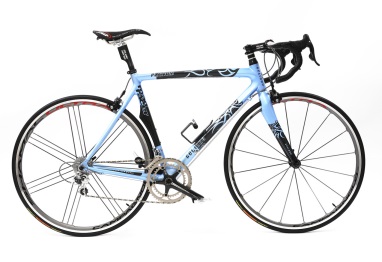 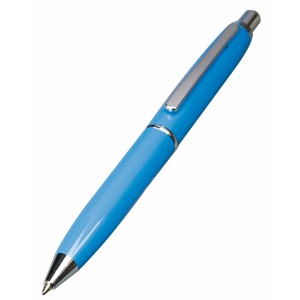 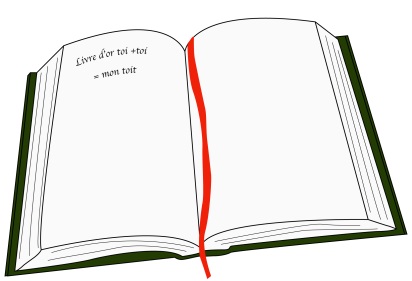 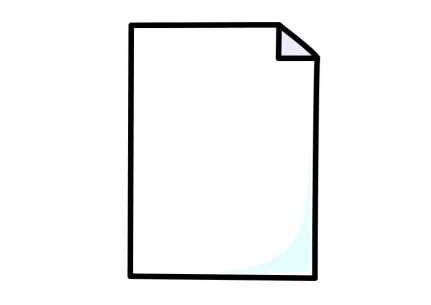 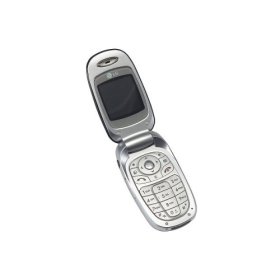 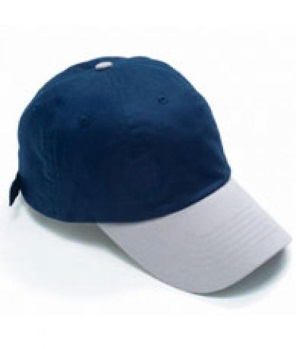 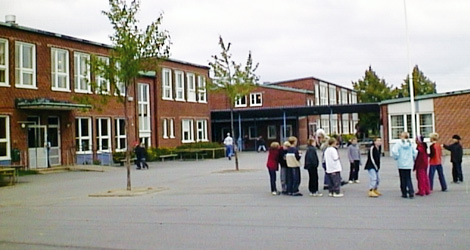 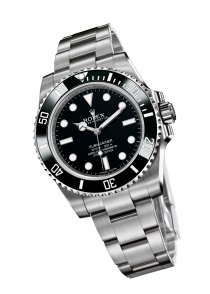 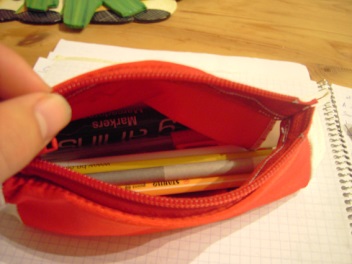 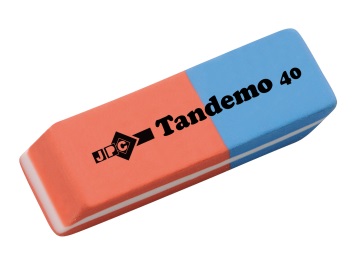 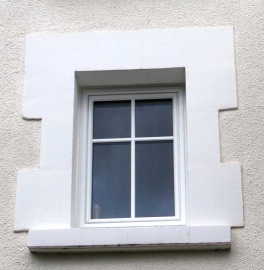 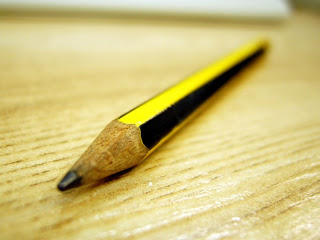 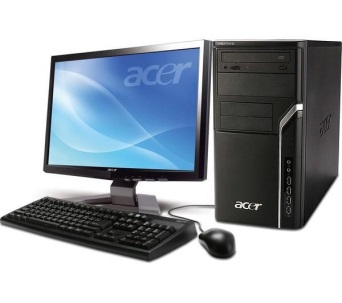 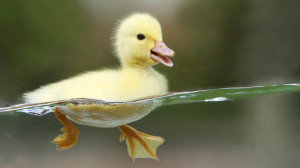 